2024年浙江省选调生公开招聘笔试题本科目：综合能力测试（试卷总分：150分  考试时长：180分钟）姓    名：__________________  准考证号：__________________报考单位：__________________  报考岗位：__________________1.本次考试，共52题，满分150分，总时长为180分钟。2.考生必须携带本人身份证原件、准考证，按规定时间提前20分钟到达考场参加考试，并凭准考证和身份证对号入座，配合监考人员核实身份。3.本次考试为闭卷考试，应试人员不得携带任何资料进入考场，随身携带物品（手机必须关机）放在指定位置，本次考试中不允许使用计算器。4.考生自备2B铅笔、签字笔。请在答题前用签字笔在答题卡（纸）指定位置如实填写姓名、准考证号等。姓名、准考证号等不按规定填写或填写错误的，考试成绩无效。5.本次考试题目全部用签字笔在答题卡（纸）上作答，或用2B铅笔填涂客观题，未用规定的纸、笔作答的题目，作答无效。6.答题卡（纸）上不准留下任何无关的图案、文字，否则答题卡（纸）无效。7.宣布考试开始后，考生方可开始答题。题本、答题卡（纸）和草稿纸由监考老师于考试结束后分类统一收集。8.监考老师宣布考试结束时，考生应立即放下笔，将题本、答题卡（纸）和草稿纸留在桌上，不得带走，否则取消考试成绩。9.考生不得旁窥、议论和大声喧哗；考生必须服从监考工作人员的管理，有疑问请举手示意。10.违反考场纪律者给予警告，严重者取消考试资格。展鸿2024年浙江省高校选调生全真模考卷（四十四）                         《综合能力测试》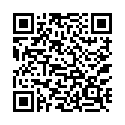 第一部分  行政职业能力测验（共50题，总分60分）一、常识判断：根据题目要求，选出一个最恰当的答案。1.制定实施中央八项规定，是党在新时代的徙木立信之举，必须常抓不懈、久久为功，直至真正化风成俗。下列选项中，不属于中央八项规定内容的是（    ）。A.一般情况下不得封路、不清场闭馆B.提高会议实效，开短会、讲短话C.精简文件简报，以电子文件取代纸质文件D.到基层调研，要轻车简从、减少陪同2.习近平总书记指出，新时代东北振兴，是全面振兴、全方位振兴，要瞄准方向、保持定力、扬长避短、发挥优势，一以贯之、久久为功。牢记嘱托，东北地区广大干部群众持续推进重点领域改革，培育壮大新动能，努力走出一条质量更高、效益更好、结构更优、优势充分释放的发展新路。以上材料蕴含的哲学原理是（    ）。A.矛盾的同一性是事物发展的前提B.矛盾的斗争性是事物转变的决定性力量C.事物的性质是由主要矛盾的主要方面决定的D.矛盾存在于一切事物以及一切事物的发展过程中3.2023年2月，中共中央、国务院印发了《数字中国建设整体布局规划》。下列选项与文件精神相符的是（    ）。①到2035年，基本形成横向打通、纵向贯通、协调有力的一体化推进格局②要打造自信繁荣的数字文化，大力发展网络文化，加强优质网络文化产品供给③要全面提升数字中国建设的整体性、系统性、协同性，促进数字经济和实体经济深度融合④要强化数字技术创新体系和数字安全屏障“两大能力”，优化数字化发展国内国际“两个环境”A.①②③	B.②③④	C.①③④	D.①②④4.党的二十大提出，推进文化自信自强，铸就社会主义文化新辉煌。关于文化自信，下列说法错误的是（    ）。A.文化自信是中华民族独特的精神标识B.文化自信是一个国家、一个民族发展中更根本、更深沉、更持久的力量C.全面建设社会主义现代化国家，必须坚持中国特色社会主义文化发展道路，增强文化自信D.增强文化自觉和文化自信是坚定道路自信、理论自信、制度自信的题中应有之义5.2023年2月，一列运载有毒化学品的列车在美国俄亥俄州东部脱轨引发大火，当地应急部门对所装载的有毒化学物质氯乙烯进行“受控释放”操作，随后当地居民出现腹泻、咳嗽、眼睛红肿等症状。对此，下列表述错误的是（    ）。A.氯乙烯是一种危险化学品，在室温下，它是一种绿色、易燃的有毒气体B.当地居民出现的腹泻、咳嗽等症状是短时间内接触高浓度的氯乙烯而引起的急性中毒反应C.氯乙烯在光照、受热的条件下会快速分解，很少会在环境中长期残留，也不会在人体内长期富集D.通过大气环流或者飘散，此次泄漏事故直接影响我国的空气质量和人群健康的可能性较小6.税费优惠政策在增加就业、鼓励研发、促进投资、提升价值等方面有积极作用。2022年，全国新增减税降费及退税缓税缓费超4.2万亿元。下列有关我国税费政策的说法正确的有（    ）个。①阶段性措施和制度性安排相结合②既有税率式优惠，又有税基式优惠③着力点之一是解决市场失灵，用税费优惠政策去弥补负外部性所产生的成本A.0	B.1	C.2	D.37.下列关于我国“十四五”以来科技成就的描述，错误的是（    ）。A.综合性太阳探测专用卫星“夸父一号”成功发射，获得了首批太阳图像B.我国科学家首次在玻色子体系中，诱导出了奇异金属态C.“神舟十五号”成功发射，我国空间站正式建成D.“嫦娥四号”实现人类探测器首次月背登陆8.关于党史知识，下列说法不正确的一项是（    ）。A.中共五大选举产生了党的历史上第一个中央监察机构——中央监察委员会B.1938年毛泽东同志总结经验，作了《论持久战》的长篇演讲C.在抗日战争战略相持阶段，共产党正面战场成为主要抗日作战方式D.平型关大捷打破了侵华日军所谓的“不可战胜”的神话9.“蜡树银山炫皎光，朔风独啸静三江。老农犹喜高天雪，况有来年麦果香”，这首诗描写了一个节气。对此，下列说法正确的是（    ）。A.这个节气是小雪B.是全年二十四节气中的最后一个节气C.这一天北半球夜最长，昼最短D.这节气代表着冬季的开始，北方大部分地区将出现雨雪降温天气10.下列农业地域类型的生产特点及其地域分布对应错误的是（    ）。A.水稻种植业——小农经营、商品率低、机械化水平低——东亚、东南亚、南亚季风区B.大牧场放牧业——生产规模大、商品率高、专业化程度高——美国、澳大利亚、新西兰C.商品谷物农业——商品率高、机械化程度高、生产规模大——美国、加拿大、阿根廷D.混合农业——规模小、机械化水平低、灵活性和市场适应性较强——欧洲、北美、南非二、数学运算：每道试题呈现一段表述数学关系的文字，要求你迅速、准确地计算出答案。11.+=。已知A，B为自然数，B≥A，那么B能有几个不同的值？（    ）A.1个	B.2个	C.3个	D.4个12.一场射箭比赛中，小王全场共射了20箭，并且最低环数是8环，总共得到185环。小王记得自己至少射中5箭10环，那么小王该场比赛最多射中了（    ）个9环。A.11	B.13	C.15	D.1713.小谢下班后，以2米/秒的速度在家附近公园的圆形跑道上慢跑，他发现邻居小钟和小崔也在该跑道上跑步，且某一时刻，他们三人在该跑道上的某处相遇，此后小钟每6分钟与小谢迎面擦身而过，小崔每12分钟从小谢身后跑过。假设小钟和小崔跑步的速度大小相同且恒定，则该圆形跑道的长度为（    ）米。A.2200	B.2880	C.4260	D.648014.某社区居委会调查了辖区内60岁以上的老人家中准备急救药品的情况，粗调查时，有准备药品的老人与没有准备药品的老人人数之比为1:6，经过详细走访了解后，有准备药品的老人人数增加了27人，且人数为没有准备药品的老人人数的。若被调查的老人数量一定，则被调查的老人共有（    ）人。A.56	B.84	C.112	D.14015.已知一台电脑的价格是配件鼠标价格的12倍，且电脑的价格比鼠标贵4059元。则电脑与鼠标的总价是（    ）元。A.4328	B.4428	C.4697	D.479716.小李、小张、小周三名志愿者被随机分到A、B、C、D四个不同地区服务。则小李和小周不在同一个地区服务的概率为（    ）。A.	B.	C.	D.17.舞蹈队有男生和女生共30人，其比例为7:3，现加入女生若干人后，女生占总数的40%，则加入了多少女生？（    ）A.5	B.7	C.10	D.1218.有一杯浓度为60g/ml的盐水，倒掉一半，再倒入25g/ml的盐水30ml，刚好为100ml，此时盐水浓度为（    ）g/ml。A.91.5	B.49.5	C.55	D.37.519.某辆货车运送一批货品，规定：若货品完好送达，每件货品可得运费5元；若货品有破损，则每件货品可得运费2元。若送货员从该批货品中总共获得188元运费，则该批货品中完好送达的最多有（    ）件。A.36	B.37	C.38	D.3920.小明计划利用连续4天的时间游览完甲、乙、丙、丁、戊5个景点，若每天至少游览1个景点，安排单独一天只游览景点甲，第一天和最后一天均不游览景点乙和丙，丁必须安排在游览完甲和戊之后的某天进行游览。则这4天的游览情况安排共有（    ）种。A.6	B.7	C.8	D.921.某闯关游戏有100个关卡，编号为1～100。游戏规则为：首先凭借运气随机从某关开始，按照顺序进行闯关，若闯关失败，则游戏者应继续当前关卡的闯关，直到有人通过第100关，此时，所有游戏者的游戏均结束。某次游戏，小华、小花、小桦同时开始，当游戏结束时，小华完成74关，小花完成59关，小桦完成61关，则三人都通关的关卡至少有（    ）关。A.18	B.19	C.20	D.2122.小华与小周从甲、乙两地同时相向骑行。小华的骑行速度为7.4千米/时，小周的骑行速度为6.5千米/时，最终两人在距离甲、乙中点1.8千米处第一次相遇。则甲、乙两地相距（    ）千米。A.13.9	B.25.6	C.27.8	D.55.623.小明同学拿出若干个硬币，先围成一个空心正三角形，正好用完，后来又改围成一个空心正方形，也正好用完。如果围成正方形的每条边比三角形的每条边少用4枚硬币，则小明的硬币共有多少个？（    ）A.28个	B.36个	C.40个	D.48个24.某高新技术园区对园区内的部分企业的专利申请情况进行了调查，在接受调查的企业中，申请了发明专利的有46家，申请了实用新型专利的有69家，申请了外观设计专利的有25家，三类专利都申请了的有12家，申请了其中两类专利的有39家，三类专利都没申请的有16家。那么接受调查的企业有（    ）家。A.89	B.93	C.106	D.11125.如图所示，由六个大小相等的正方形组成的长方形ABCD内任取一点O，连接EO、FO，得到△EFO，如果长方形ABCD内每一点被取到的可能性都相同，则△EFO是锐角三角形的概率约为（    ）。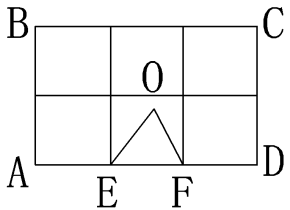 A.20.25%	B.26.8%	C.36.9%	D.43.46%三、类比推理：每道题先给出一组相关的词，要求你在备选答案中找出一组与之在逻辑关系上最为贴近、相似或匹配的词。26.人才∶济济A.神采∶奕奕		B.想入∶非非C.野心∶勃勃		D.兢兢∶业业27.违规执业∶行政处罚A.测量血压∶治疗疾病	B.水土流失∶乱砍滥伐C.见义勇为∶交口称赞	D.工厂倒闭∶商品滞销28.堪培拉∶悉尼∶澳大利亚A.开普敦∶德黑兰∶南非	B.都柏林∶慕尼黑∶德国C.华盛顿∶纽约∶美国	D.曼谷∶金边∶泰国29.学习∶英语∶能力A.销售∶衣服∶工作		B.背诵∶课文∶朗读C.坚强∶性格∶品质		D.击打∶动作∶木桩30.报恩  对于  （    ）  相当于  （    ）  对于  高山流水A.阳春白雪  恩爱		B.结草衔环  知音C.五体投地  忠诚		D.鞠躬尽瘁  休闲四、图形推理：按每道题的答题要求作答。31.从所给的四个选项中，选择最合适的一个填入问号处，使之呈现一定的规律性。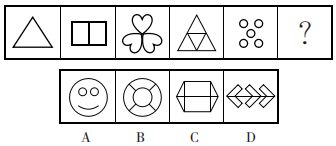 32.从所给的四个选项中，选择最合适的一个填入问号处，使之呈现一定的规律性。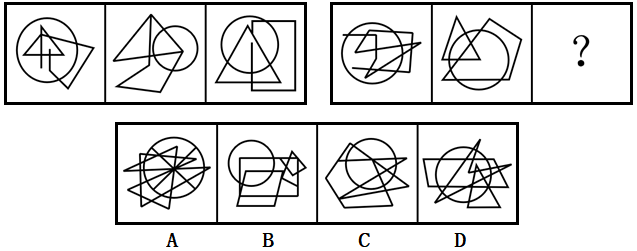 33.从所给的四个选项中，选择最合适的一个填入问号处，使之呈现一定的规律性。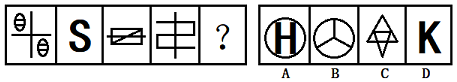 34.把下面的六个图形分为两类，使每一类图形都有各自的共同特征或规律，分类最为恰当的一项是（    ）。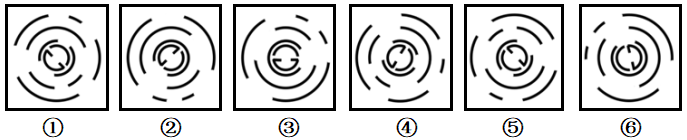 A.①③⑤，②④⑥		B.①④⑤，②③⑥C.①②③，④⑤⑥		D.①②④，③⑤⑥35.下列纸盒，可以由左边图形折叠而成的是（    ）。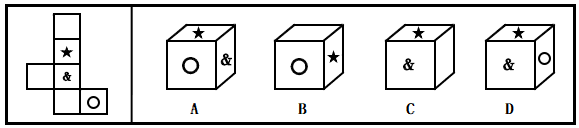 五、逻辑判断：每道题给出一段陈述，这段陈述被假设是正确的，不容置疑的。要求你根据这段陈述，选择一个答案。注意：正确的答案应与所给的陈述相符合，不需要任何附加说明即可以从陈述中直接推出。36.某汽车公司有规定：只要是公司的员工都可以享受购车优惠。小明是该公司的员工，所以小明可以享受购车优惠。下列与上述推理的形式结构最为类似的是（    ）。A.所有细菌都有细胞，病毒没有细胞，所以病毒不是细菌B.只有晚上12点到凌晨6点选择公路才不会堵车，现在是晚上10点，所以很堵车C.所有的光都是电磁波，紫外线也是光，所以紫外线也是电磁波D.所有的可见光都是电磁波，紫外线是不可见光，所以紫外线不是电磁波37.甲、乙、丙、丁是某市京剧院的四位演员，每位只工“生”“旦”“净”“丑”四个行当中的一个行当，已知：①只有甲工“生”，那么乙才不工“旦”；②或者丙工“生”，或者甲工“生”；③只有乙不工“旦”，那么丁才不工“净”；④或者甲不工“丑”，或者丁工“净”。下列选项中，如果（    ）为真，可以推出丙工“生”。A.甲工“生”	B.乙不工“旦”	C.甲工“丑”	D.丁不工“净”38.有研究团队自2006年至2010年间招募社区人员，选择基线时处于工作状态，且无认知障碍或痴呆的研究对象纳入研究，根据基线时自我报告的工作倒班情况，分为非倒班工作组和倒班工作组，平均随访时间12.4年。结果表明，倒班工作与非倒班工作相比，痴呆的风险增加30%。以下（    ）为真，最能增强上述研究团队的结论。A.长期倒班工作会使人认知功能下降，而该症状是痴呆的前兆B.倒班工作与痴呆遗传易感性之间存在一定的交互作用C.当人们处于睡眠状态时，大脑才能高效清除代谢废物D.长期倒班可能会增加工作中出事故的风险39.有研究人员表示，购物可以被看作是一种对于生活的主动选择，它带给人们的改变是完全可预见的。人们借由买东西，能够提升对于生活的掌控感。因此，购物可以对人的情绪产生积极影响。下列说法如果为真，最能削弱以上论证的是（    ）。A.克服冲突性事件所造成的压力有助于人们提升心理舒适度B.相关调查发现，超过半数的人都曾因为购物的花费而产生焦虑情绪C.在购物时，许多人或许会想象拥有这件物品后的生活会是什么样的D.大部分人在购物时是无需动脑的，从而可以在购物时让大脑得到休整40.某市一项对健身爱好者的调查表明，那些称自己每周固定进行二至三次健身锻炼的人近两年来由30%增加到45%，而对该市大多数健身房的调查则显示，近两年来去健身房的人数明显下降。下列各项都有助于解释上述看来矛盾的断定，除了（    ）。A.进行健身锻炼没什么规律的人在数量上明显减少B.为了吸引更多的顾客，该市健身房普遍调低了营业价格C.健身房出于非正常的考虑，往往少报顾客人数D.由于简易健身器的出现，家庭健身活动成为可能并逐渐流行六、资料分析：根据资料，回答后面的问题。根据所给资料，回答41～45题。2017～2021年我国共享经济发展请款统计表41.下列哪两个领域的共享经济市场交易额在2017～2021年间的变化趋势相近？（    ）A.共享住宿、知识技能	B.交通出行、生产能力C.共享医疗、生活服务	D.交通出行、共享办公42.2021年知识技能领域的共享经济市场交易额同比增长约（    ）%。A.12.1	B.13.2	C.13.9	D.14.343.2017年生活服务领域的共享经济市场交易额占共享经济市场交易规模的比重约为（    ）%。A.61.2	B.61.8	C.62.2	D.62.944.2021年共享经济市场交易规模较2019年共享经济市场交易规模增长了约（    ）%。A.12.3	B.13.5	C.14.3	D.15.545.下列说法与资料不相符的是（    ）。A.相较于2018年，2019年生产能力领域的共享经济市场交易额增加了969亿元B.2020年共享经济市场交易额最高领域的交易额约为最低领域交易额的117倍C.2021年交通出行领域共享经济市场交易额占共享经济市场交易规模的比重较上年下降了3个百分点D.2021年同比增速超过当年共享经济市场交易规模同比增速的领域有3个根据所给资料，回答46～50题。2022年，全国规模以上工业企业实现利润总额84038.5亿元，比上年下降4.0%。2022年，全国规模以上工业企业中，国有控股企业实现利润总额23792.3亿元，比上年增长3.0%，营业收入较上年增长8.4%；股份制企业实现利润总额61610.9亿元，下降2.7%，营业收入较上年增长7.0%；外商及港澳台商投资企业实现利润总额20039.6亿元，下降9.5%，营业收入较上年增加1.3%；私营企业实现利润总额26638.4亿元，下降7.2%，营业收入较上年增加3.3%。2022年，采矿业实现利润总额15573.6亿元，比上年增长48.6%；制造业实现利润总额64150.2亿元，下降13.4%；电力、热力、燃气及水生产和供应业实现利润总额4314.7亿元，增长41.8%。2022年主要行业利润情况如下：石油和天然气开采业利润总额比上年增长1.10倍，电力、热力生产和供应业增长86.3%，煤炭开采和洗选业增长44.3%，电气机械和器材制造业增长31.2%，专用设备制造业增长3.4%，汽车制造业增长0.6%，通用设备制造业增长0.4%，农副食品加工业增长0.2%，化学原料和化学制品制造业下降8.7%，计算机、通信和其他电子设备制造业下降13.1%，非金属矿物制品业下降15.5%，有色金属冶炼和压延加工业下降16.1%，纺织业下降17.8%，石油、煤炭及其他燃料加工业下降82.8%，黑色金属冶炼和压延加工业下降91.3%。2022年，全国规模以上工业企业实现营业收入137.91万亿元，比上年增长5.9%；发生营业成本116.84万亿元，增长7.1%；营业收入利润率为6.09%，比上年下降0.64个百分点。2022年末，全国规模以上工业企业资产总计156.12万亿元，比上年增长8.2%；负债合计88.30万亿元，增长8.6%；所有者权益合计67.82万亿元，增长7.6%；资产负债率为________，比上年上升0.3个百分点。2022年末，全国规模以上工业企业应收账款21.65万亿元，比上年增长12.3%；产成品存货6.04万亿元，增长9.9%。2022年，全国规模以上工业企业每百元营业收入中的成本为84.72元，比上年增加0.91元；每百元营业收入中的费用为8.20元，比上年减少0.42元。2022年末，全国规模以上工业企业每百元资产实现的营业收入为92.4元，比上年减少2.9元；人均营业收入为182.7万元，比上年增加13.4万元；产成品存货周转天数为17.6天，比上年增加0.9天；应收账款平均回收期为52.8天，比上年增加3.5天。46.2021年，全国规模以上工业企业实现利润总额（    ）。A.小于85000亿元		B.在85000～86000亿元之间C.在86000～87000亿元之间	D.大于87000亿元47.2022年末，全国规模以上工业企业每百元资产实现的营业收入同比约（    ）。A.下降3.0%	B.下降2.7%	C.增长2.7%	D.增长3.0%48.根据上述资料，以下有关2022年全国规模以上工业企业相关数据的柱状图绘制最恰当的一项是（    ）。A.	B.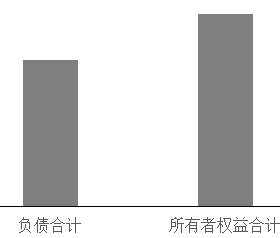 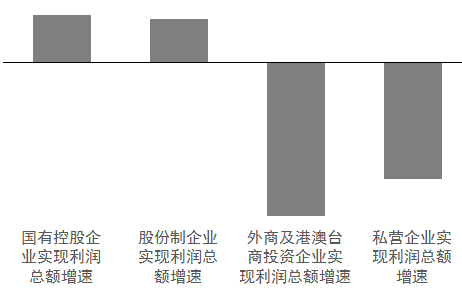 C.	D.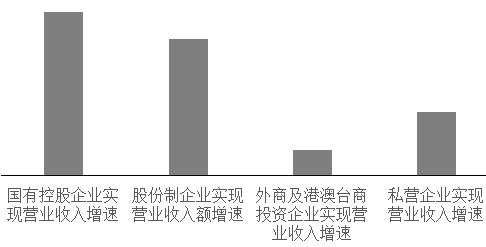 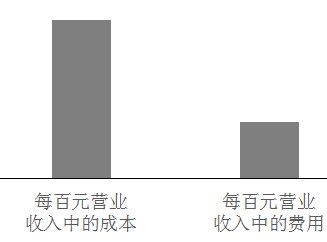 49.以下选项中，填入画横线处最恰当的是（    ）。A.47.8%	B.50.2%	C.56.6%	D.63.9%50.根据以上资料，下列说法正确的有（    ）个。①2022年末，全国规模以上工业企业产成品存货周转天数同比增长率大于应收账款平均回收期同比增长率②2022年制造业实现利润总额的同比变化量大于采矿业与电力、热力、燃气及水生产和供应业实现利润总额的同比变化量之和③2022年主要行业利润总额中，同比上涨的行业数量少于同比下降的行业数量A.0	B.1	C.2	D.3第二部分  申论（共2题，总分90分）一、注意事项1.申论考试是对应试者阅读理解能力、综合分析能力、提出和解决问题能力、文字表达能力等的综合测试。2.作答参考时限：阅读资料20分钟，作答100分钟。3.仔细阅读给定资料，按照后面的“作答要求”依次作答。二、根据给定资料，回答后面的问题。共90分。资料1为贯彻落实党中央国务院加强新时代老龄工作的决策部署，协同推进积极应对人口老龄化国家战略和高质量发展建设共同富裕示范区，着力打造“浙里健康”“浙里康养”金名片，完善老年健康支撑体系，统筹推进老年健康促进行动，切实提高老年人健康水平，助力2025年基本建成健康浙江，浙江省卫生健康委联合省财政厅制定了《浙江省老年健康服务专项行动实施方案（2022～2025年）》。浙江省将结合民政部门组织的老年人自理能力筛查，有针对性地开展老年人分类分级健康管理，加强老年人功能维护，并实现数据部门共享。在总结试点工作基础上，2023年起视情逐步扩面推进，每年完成一定数量的老年人健康评价和健康管理。同时坚持“以健康为中心”，推进老年疾病预防关口前移，制定实施针对老年人视力功能、口腔健康、营养状况、认知功能、心理健康等早期筛查干预措施，建立老年人健康评估与功能维护机制，开发应用数字健康服务技术，提升老年人健康管理水平，促进健康老龄化。资料2午睡过后，90岁的杨阿婆习惯性地坐到门口藤椅上小憩。老伴早早去世，4个儿子成家后陆续搬离了村子。虽说生活还能自理，但一人独居的状态让人担心。大概5年前，杨阿婆进了村里的颐养小院。这里有基本的养老服务，而且乡里乡亲间还能有个照应。据不完全统计，宁波有50.8%的老年人生活在农村。和城市集中养老不同，农村往往市场养老有效供给不足，再加上青壮年外出务工，传统农村家庭养老功能持续弱化，让养老成了不少老人难以言说的“老大难”。“农村养老，是当前养老领域的难点和痛点。”宁波市民政局相关负责人表示，从针对生活自理老年人的互助养老模式，到收住失能、半失能老年人的农村敬老院，宁波正抓紧构筑全周期的农村养老服务供给链，试点“互助颐养小院”“高山幸福院”等农村互助养老可持续发展路径，探索形成低成本、可持续、能复制的农村养老模式。将村子闲置的校舍、办公用房进行整合改造，配备提供用餐、娱乐、健身空间的居家养老服务，在附近开辟“爱心菜地”“爱心菜园”，由附近村民提供新鲜蔬菜瓜果……在宁波X县，“互助颐养小院”成了不少村子“不约而同”的选择。按照“集体建设、无偿居住、旧宅收回、配套服务、公益扶持”的模式，X县已在157个村建成2741套农村集中式居家养老公寓，升级打造具有“乡土亲情”特色的农村“互助颐养小院”集中式2.0版本，努力实现“离家不离村、离亲不离情、养老在乡村、享乐家门口”。“七山二水一分田”的宁波，在远离城区且老龄化、空心化严重的山区推出“高山幸福院”模式，整合民政、卫健等多个部门及各类公益组织力量，为留守、空巢、高龄等特殊困难老人就近就便提供膳食营养、卫生健康、情感照护、文化生活等配套服务。其中，针对农村公共服务的短板，宁海依托“党群同心圆”应用发布助老服务、精神陪护等“微心愿”，周边镇村党员精准匹配、积极“抢单”、上门服务，确保每个村每半个月至少有一次医疗巡诊，同时由专业志愿者上门提供理发、小家电维修等服务。“我们主要从老人‘经济保障、基本生活、精神慰藉’三大需求出发，因地制宜发挥熟人社会优势，积极探索‘一块地’‘一车间’等农村自助养老模式，推动养老服务中心引入‘共享菜地’‘劳动车间’等养老服务新场景，确保老人有饭吃、有人陪、有活干。”宁波市民政局养老服务处相关负责人说。截至目前，X县农村有各类居家养老服务机构2237家，在全省率先实现农村居家服务设施全覆盖。同时，宁波市已启动实施四年67家公办养老机构改造提升攻坚计划，探索“一院多能”发展模式，预计到2025年105家农村敬老院全部转型为区域性养老服务中心。资料3“本周‘浙学通’推出的《老年居家艾灸养生保健》直播系列课值得强推，理论浅显易懂，操作实用易学。”浙江老年开放大学学员陈大伯说，“现在每天上午花一小时收看直播课，成了咱们老年人的学习新时尚。”浙江着力构建线上线下相融合发展的老年教育新格局，根据数字化改革要求，省教育厅联合浙江开放大学开发并推出“浙学通”（长辈版），从排版布局、页面交互到内容推荐，均可定向个性化适配。浙开大副校长、省社区教育指导中心张主任表示，“浙学通”（长辈版）应老年人日益增长的线上学习需求而生，不仅可以向老年人推送基于地理信息的优质教育服务内容，还方便他们参与线上或线下活动报名，实时记录学习行为，生成学习成果并存入学分银行，建立起全民可信的数字学习档案。通过对接“学在浙江”民生实事重大应用和“浙里办”App，平台扩大老年服务人群，上线一年半时间，平台实名注册用户已达324万人。浙江老年开放大学滨江学院利用网络进行线上教学，将课堂教学录制成视频资源，通过各社区平台转发，为社区居民学习提供便利。学院不仅动员老年学员参与“浙学通”平台直播课的学习，还组织老年教育专场线上积分挑战赛活动，一个多月的线上积分挑战赛活动吸引了近千名老年人参与，获得名次的学员还通过学分银行兑换了实物奖励，更加激发了他们线上学习的热情。浙江老年开放大学依托“1+9”老年开放教育共同体，形成全县共上一堂老年直播课的良好氛围。学院对老年学员开展“浙学通”“海学慧”等资源平台使用培训近30次，印发10000份操作指南。2022年，学院共开设老年直播课6门，直播次数56次，1.8万多人次在线收看，家庭教育等线上资源有4500多人次参与学习。资料4作为浙江省首批“未来社区”示范点，D社区围绕“智慧赋能 五新养老”，打造浙里康养新样板。借助数字化平台优势，通过线上点单与线下服务相结合，有效发挥了“远亲不如近邻”优势。截至目前，D社区已成功通过数字平台组织线下活动40余场，解决老人生活问题200余件，打造了社区老人“十五分钟养老生活圈”，实现急事有人帮，难事有人管的社区养老服务新常态。“我这个伤口能好得这么快，多亏了小胡和小唐。”家住附近的黄大爷因为摔跤，腿上缝了好几针，医生叮嘱要定期消毒换药。可黄大爷行动困难，怎么去医院成了难事。当他得知社区有一支问诊陪聊服务队，就让子女在手机上下单预约了服务。很快，社区卫生服务站的社区医生上门了，他们细心地为大爷换药，还叮嘱他很多要注意的事项，让黄大爷感动不已。D社区是柯桥区最大的一个社区，共有住户6332户，常住人口2万人左右，其中流动人口占70%，其中常住60周岁及以上老年人口5128人，约占总常住人口的20.6%。孤寡、残疾老人总数207名，占常住老年人口的4%左右。针对这一情况，社区充分挖掘有爱心、有特长的居民，建立了一支由专业医护组成的医护陪聊队伍，满足特殊人群的陪聊需求。资料5随着国家疫情防控政策优化调整，农村孤寡老人、独居老人的医疗保障、生活保障问题成为社会关注的重点。组织部牵头，全面摸底调研后，在未入住康养联合体的低保低边老人家中设立“虚拟床位”和“家庭床位”，政府出资为每户安装智能体征监测垫、一键呼叫等设备，打造“虚拟养老院”，实行居家养老“一床一码、一人一档”精细管理。结合现有基层智治网格，就地组队、就近整合、就便服务，整合村社两委干部、驻村干部、党员志愿者等多方资源力量，组建531支暖心志愿服务小分队，积极开展送医送药、代购代办等服务。为更加精准、及时、快速了解群众需求，依托“虚拟养老院”平台，将暖心小分队力量植入“虚拟养老院”智慧后台。居家老人可借助在家中的智能腕表、智能监测床垫等设备对自身健康状况进行24小时监测，并可在智慧养老平台下单服务或通过“一键呼叫”设备紧急求助，智慧后台自动接收并下单至距离最近的暖心小分队，志愿者第一时间进行“一对一”联络，根据老人的需求开展服务，同时，依托“虚拟养老院”所对接的医疗机构等开展线上问诊、远程诊疗等服务。作答要求（一）给定资料1～4中提到浙江省老年人养老事业的发展及规划情况，假如你是浙江省政府办公厅工作人员，请你为全省老年养老事业建设写一份提纲。（30分）要求：内容全面，有针对性；条理清楚，结构完整；500字左右。（二）请你结合给定资料，以“推进养老事业高质量发展”为话题，联系实际，自选角度，自拟题目，写一篇议论性文章。（60分）要求：（1）紧扣材料，结构完整，思路清晰；（2）内容充实，论述深刻，语言流畅；（3）字数1000～1200字。领域共享经济市场交易额（亿元）共享经济市场交易额（亿元）共享经济市场交易额（亿元）共享经济市场交易额（亿元）共享经济市场交易额（亿元）领域2017年2018年2019年2020年2021年交通出行20102478270022762344共享住宿120165225158152知识技能13822353306340104540生活服务1292415894173001617517118共享医疗5688108138147共享办公110206227168212生产能力4170823692051084812368